INBJUDAN TILL GALAMIDDAG MED PRISUTDELNING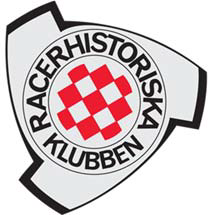 PÅ SUNDBYHOLMS SLOTT 26-27 OKTOBER12 KM NO OM ESKILSTUNA, VÄG 953Lördag 26 oktFör de som vill se Munktell-muséet träffas vi i entrén på Munktelltorget i Eskilstuna kl. 13:00. RHK bjuder på entrén.Incheckning på slottet från kl. 14:0015:00 Afternoon tea i slottets matsal18:00 Prisutdelning och 4-rätters middag med vin, öl eller alkoholfritt alternativÖvernattning i enkel- eller dubbelrumSöndag 27 oktFrukost 08:00 – 11:009:30 Information om Eskilstuna nya racerbana, GT Motorpark, Idéer om kommande säsong12:00 Check ut och hemfärdDet kraftigt subventionerade medlemspriset för allt detta är:2 pers i dubbelrum inkl the, mat o dryck:	medlem 2.500		ej medlem 4.3901 pers i enkelrum inkl the, mat o dryck:	medlem 1.550		ej medlem 2.495Enbart The, middag o dryck: 		medlem   750		ej medlem  1.420RHK har reserverat ett antal rum fram till den 1 oktober, varför anmälan bör göras senast 30 sep. för att garantera plats.Meddela också om du har pokal att hämta och i så fall vilken klass. Önskar du hämta pokal som ombud för någon, måste det också anges. Pokaler delas endast ut vid detta tillfälle.Hjärtligt välkomna till en av årets höjdpunkter!!RHK StyrelsenANMÄLAN TILL PRISUTELNINGSFEST LÖRDAG/SÖNDAG 26/27 OKTOBER 2019 PÅ SUNDBYHOLMS SLOTT.RHK SUBVENTIONERAR EN MEDFÖLJANDE TILL MEDLEM.PRISERNA INKLUDERAR AFTERNOON THE, MIDDAG MED DRYCK OCH FRUKOST.NAMN PÅ SAMTLIGA DELTAGANDE MEDLEMMAR:DUBBEL -RUM 1 (2.500 FÖR 2 PERS) ………………………………………………     ………………………………………………….DUBBEL-RUM 2 (2.500 FÖR 2 PERS)…………………………………………………    ……….………………………………………….ENKEL-RUM 3 (1.550/pers)……………………………………………… 	….…………………………………………………………NAMN PÅ SAMTLIGA DELTAGANDE ICKE MEDLEMMAR:DUBBEL/ENKEL-RUM 1 (4.390)……………………………………………….	..………………………………………………………….DUBBEL/ENKEL-RUM 2 (4.390)…………………………………………………	…………………………………………………………….DUBBEL/ENKEL-RUM 3 (4.390)………………………………………………… 	..…………………….……………………………………TOTALT ANTAL ENKELRUM:    ……………		TOTALT ANTAL DUBBELRUM:  …………..ENDAST THE O MIDDAG, NAMN MEDLEM (750/pers):	  …………..……………………………   	……………..……………………………………….NAMN ICKE MEDLEM (1.420/pers):……….……………………………….	……………………………………………………….		RÄKNA SAMMAN BELOPP ATT BETALA: …………………………OCH SÄTT IN DET PÅ RHK:S PLUSGIROKONTO  49377-5HAR EGEN POKAL ATT HÄMTA, NAMN OCH KLASS:	………………………………………………………………HÄMTAR POKAL SOM OMBUD FÖR, NAMN OCH KLASS:	……………………………………………………………….ANTAL SOM KOMMER TILL MUNKTELL-MUSÉET (gratis):	…………SKICKA ANNMÄLAN TILL RHK, C/O HILLEBRINK, KATSEN 19, 193 41 SIGTUNA, eller maila till ”ordforande@rhkswe.org”ANMÄLAN OCH BETALNING RHK TILLHANDA SENAST 1 OKTOBER FÖR ATT SÄKRA PLATS!